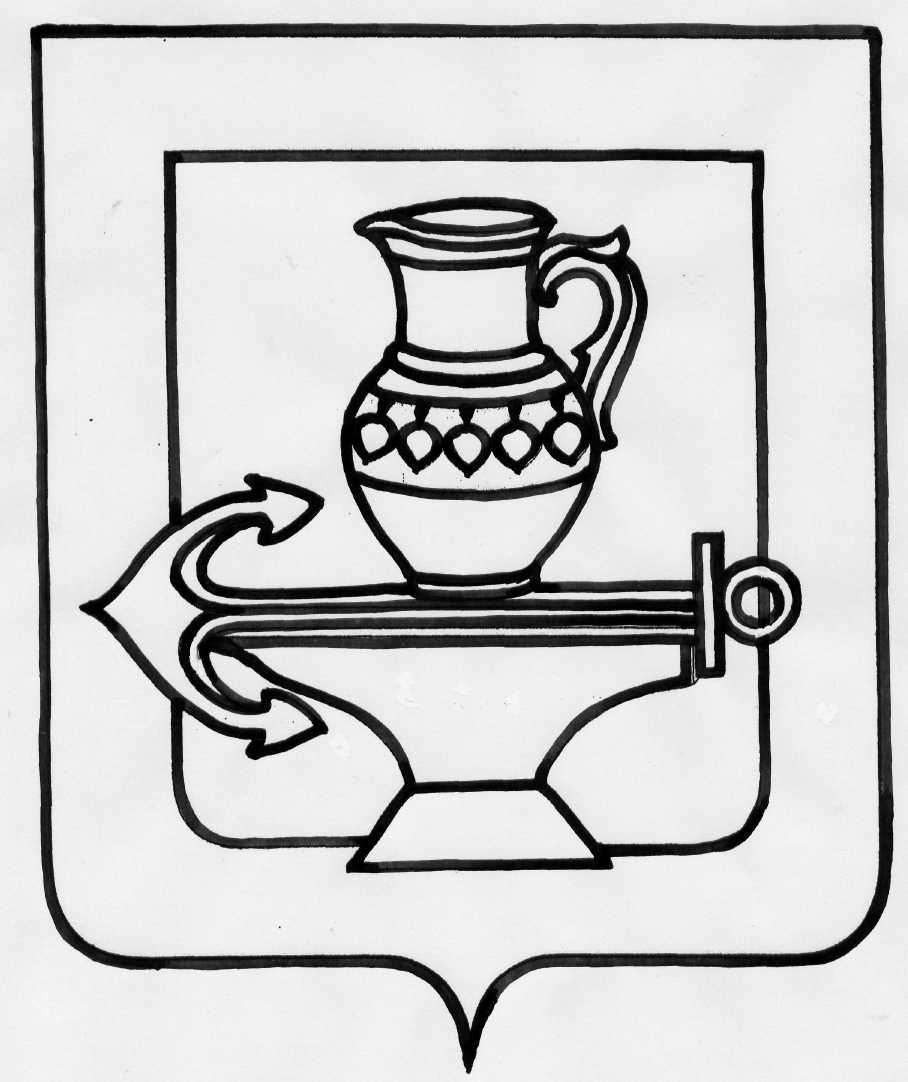 Муниципальное бюджетное общеобразовательное учреждение гимназия имени Героя Советского Союза П.А.Горчакова с. Боринское Липецкого муниципального района Липецкой области(МБОУ гимназия с. Боринское)Согласовано.                                                                                                      Утверждаю.На заседании педагогического совета                                                            Директор гимназииПротокол № 1 от 30.08.2013 г.						С.П.Щербатых                                                                                                      Приказ №  323 от 30.08.2013 г.Положение о научно-исследовательской деятельности в гимназии1. ОБЩИЕ ПОЛОЖЕНИЯ1.1.   Научно-исследовательская деятельность обучающихся - процесс совместной деятельности обучающегося и педагога по выявлению сущности изучаемых явлений и процессов, по открытию, фиксации, систематизации субъективно и объективно новых знаний, поиску закономерностей, описанию, объяснению, проектированию.1.2.   Целью научно-исследовательской работы является создание условий для развития творческой личности, ее самоопределения и самореализации.1.3.   Для реализации поставленной цели решаются следующие задачи:·         формировать интересы, склонности обучающихся к научно-исследовательской деятельности, умения и навыки проведения исследований;·         развивать интерес к познанию мира, сущности процессов и явлений (науки, техники, искусства, природы, общества и т. п.);·         развивать умения самостоятельно, творчески мыслить и использовать их на практике;·         способствовать мотивированному выбору профессии, профессиональной и социальной адаптации.2.ОРГАНИЗАЦИЯ НАУЧНО-ИССЛЕДОВАТЕЛЬСКОЙ РАБОТЫ ОБУЧАЮЩИХСЯ2.1.  Научными руководителями обучающихся являются учителя, могут быть преподаватели вузов, педагоги дополнительного образования.2.2.  Направление и содержание научно-исследовательской работы определяется обучающимся совместно с научным руководителем. При выборе темы можно учитывать приоритетные направления стратегии развития гимназии и индивидуальные интересы обучающегося и педагога. Тема утверждается научным руководителем по согласованию с  кафедрой.2.3.  Формами отчетности научно-исследовательской работы обучающихся являются: реферативные сообщения, доклады, статьи, стендовые отчеты, компьютерные программы, видеоматериалы, приборы, макеты и др.2.4.  Лучшие работы обучающихся (по решению научного общества обучающихся «Гимназист») могут быть поощрены дипломами, ценными подарками, рекомендованы к представлению на конференции, направлены на конкурсы, олимпиады.3. ВИДЫ НАУЧНО-ИССЛЕДОВАТЕЛЬСКОЙ ДЕЯТЕЛЬНОСТИ ОБУЧАЮЩИХСЯОсновными видами научно-исследовательской деятельности обучающихся являются:·         проблемно-реферативный:  аналитическое сопоставление данных различных литературных источников с целью освещения проблемы и проектирования вариантов ее решения;·         аналитико-систематизирующий: наблюдение, фиксация, анализ, синтез, систематизация количественных и качественных показателей изучаемых процессов и явлений;·         диагностико-прогностический: изучение, отслеживание, объяснение и прогнозирование качественных и количественных изменений изучаемых систем, явлений, процессов, как вероятных суждений о их состоянии в будущем; обычно осуществляются научно-технические, экономические и социальные прогнозы (в том числе в сфере образования);·         изобретательско-рационализаторский: усовершенствование имеющихся, проектирование и создание новых устройств, механизмов, приборов;·         экспериментально-исследовательский: проверка предложения о подтверждении или опровержении результата;·         проектно-поисковый: поиск, разработка и защита проекта- особая форма нового, где целевой установкой являются способы деятельности, а не накопление и анализ фактических знаний.4. КРИТЕРИИ ОЦЕНИВАНИЯ НАУЧНО-ИССЛЕДОВАТЕЛЬСКОЙ ДЕЯТЕЛЬНОСТИ4.1.  Актуальность выбранного исследования.4.2.  Качественный анализ состояния проблемы, отражающий степень знакомства автора с современным состоянием проблемы.4.3.   Умение использовать известные результаты и факты, знания сверх школьной программы.4.4.  Владение автором специальным и научным аппаратом.4.5.  Сформулированность и аргументированность собственного мнения.4.6.  Практическая и теоретическая значимость исследования.4.7.  Четкость выводов, обобщающих исследование.4.8.  Грамотность оформления и защиты результатов исследования.